лицевая сторонаО получении муниципальных услуг через портал госуслугДля граждан, зарегистрированных на портале госуслуг, доступна функция «запись на прием» по ряду услуг, предоставляемых администрацией Александровского муниципального района. Это услуги  управления труда и социальной защиты населения, архивного отдела, отдела опеки, отдела образования, отдела муниципального хозяйства, отдела имущественных и земельных отношений, услуги в области архитектуры и градостроительства, а также защиты прав потребителей. Для записи на прием гражданину необходимо войти в свой личный кабинет на портале госуслуг Ставропольского края (https://26gosuslugi.ru/portal/rgu/index_page.jsp) под тем же паролем, который был создан для Единого портала госуслуг, выбрать закладку «Запись на прием», раздел «Муниципальные», в нем «Администрация Александровского муниципального района Ставропольского края». После чего в строке  «Выберите вопрос» выбрать из предложенных необходимую услугу, в строке «Выберите место обращения/сотрудника» - специалиста, в «Расписании» - желаемые дату и время посещения, также можно указать адрес электронной почты и суть вопроса, и нажать «записаться». Дополнительная информация на сайте администрации района (http://www.aleksadmin.ru/ page/51276). Личный кабинет на портале госуслуг отражает всю информацию о взаимодействии гражданина с государственными и муниципальными учреждениями. Например, видны налоги  и штрафы, которые подлежат оплате. Кроме того, портал госуслуг  позволяет получать услуги с наименьшими затратами времени и денег: по некоторым  госпошлинам предоставляются скидки до 30%. Получите возможность получать государственные и муниципальные услуги в электронном виде быстро, просто и доступно! О получении муниципальных услуг через портал госуслугДля граждан, зарегистрированных на портале госуслуг, доступна функция «запись на прием» по ряду услуг, предоставляемых администрацией Александровского муниципального района. Это услуги  управления труда и социальной защиты населения, архивного отдела, отдела опеки, отдела образования, отдела муниципального хозяйства, отдела имущественных и земельных отношений, услуги в области архитектуры и градостроительства, а также защиты прав потребителей. Для записи на прием гражданину необходимо войти в свой личный кабинет на портале госуслуг Ставропольского края (https://26gosuslugi.ru/portal/rgu/index_page.jsp) под тем же паролем, который был создан для Единого портала госуслуг, выбрать закладку «Запись на прием», раздел «Муниципальные», в нем «Администрация Александровского муниципального района Ставропольского края». После чего в строке  «Выберите вопрос» выбрать из предложенных необходимую услугу, в строке «Выберите место обращения/сотрудника» - специалиста, в «Расписании» - желаемые дату и время посещения, также можно указать адрес электронной почты и суть вопроса, и нажать «записаться». Дополнительная информация на сайте администрации района (http://www.aleksadmin.ru/ page/51276). Личный кабинет на портале госуслуг отражает всю информацию о взаимодействии гражданина с государственными и муниципальными учреждениями. Например, видны налоги  и штрафы, которые подлежат оплате. Кроме того, портал госуслуг  позволяет получать услуги с наименьшими затратами времени и денег: по некоторым  госпошлинам предоставляются скидки до 30%. Получите возможность получать государственные и муниципальные услуги в электронном виде быстро, просто и доступно! оборотная сторона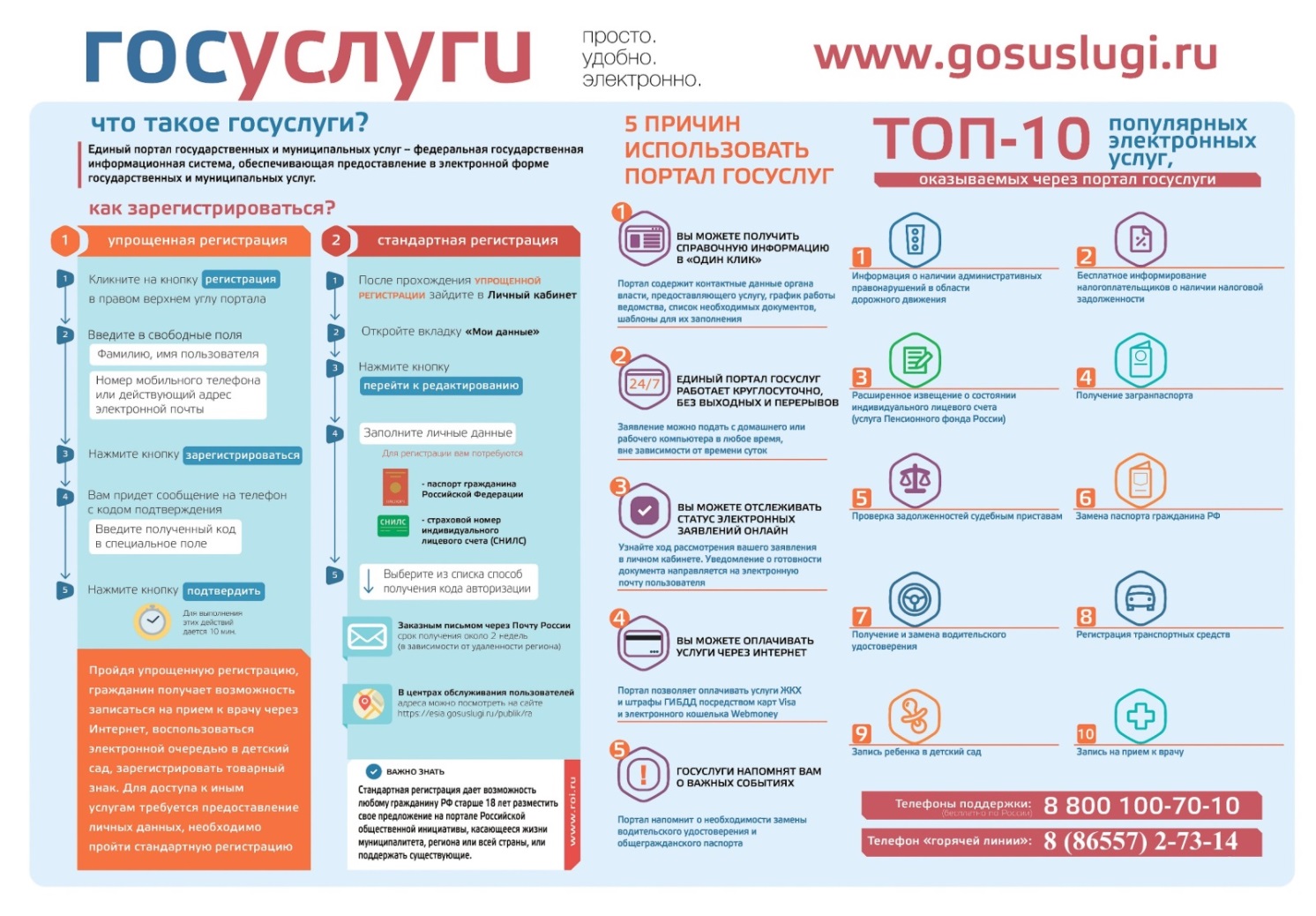 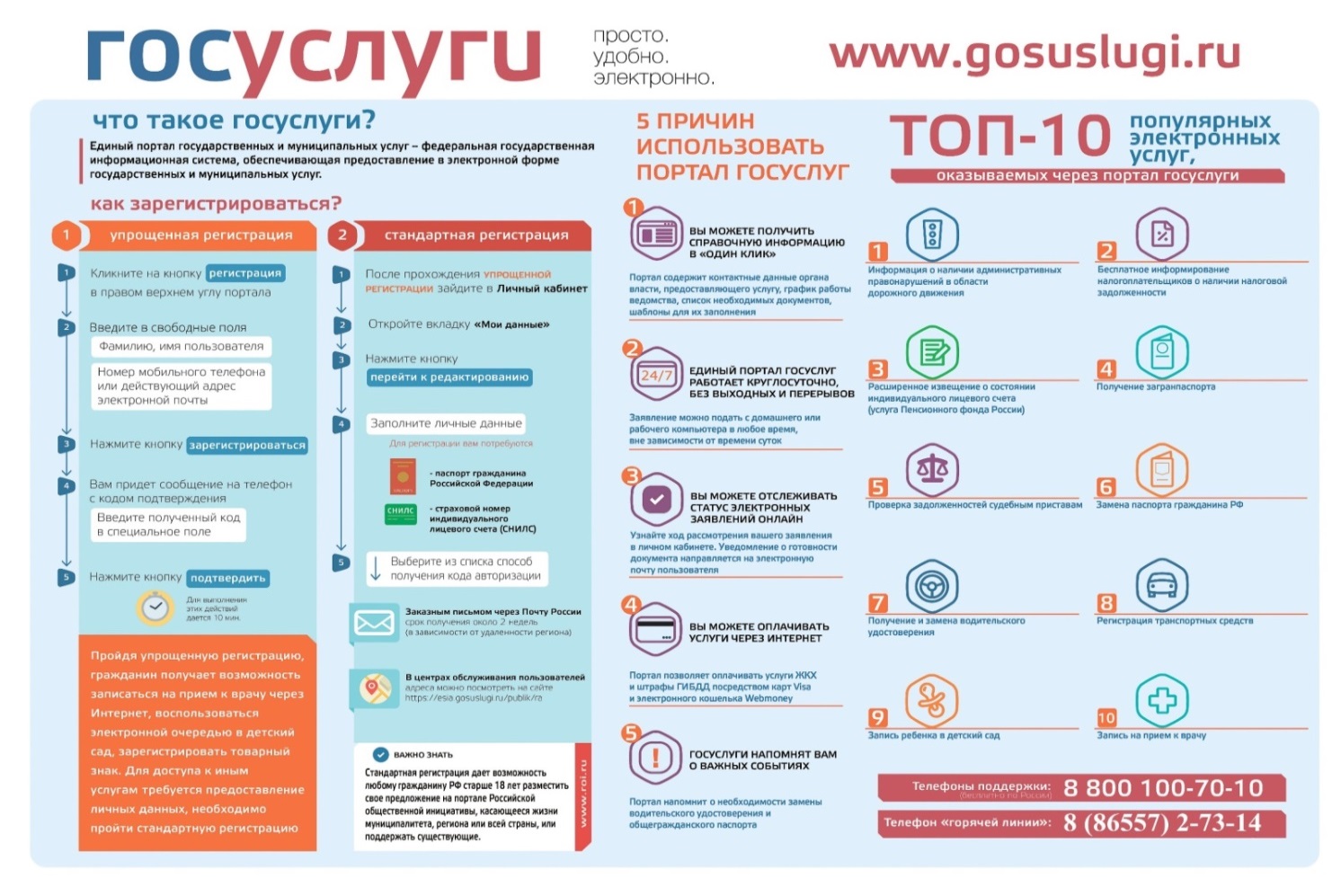 